РОССИЙСКАЯ ФЕДЕРАЦИЯ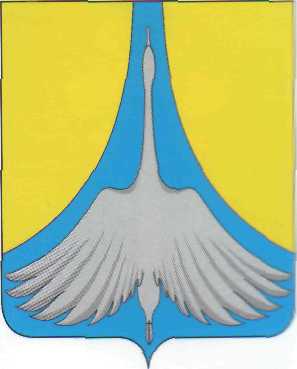 АДМИНИСТРАЦИЯСИМСКОГО ГОРОДСКОГО ПОСЕЛЕНИЯАШИНСКОГО МУНИЦИПАЛЬНОГО РАЙОНАЧЕЛЯБИНСКОЙ ОБЛАСТИ П О С Т А Н О В Л Е Н И Еот 29.09.2022 г. №183Об отказе в предоставлении разрешения на отклонение от предельных параметров разрешенного строительства, реконструкции объекта капитального строительства, расположенного по адресу: Челябинская область, Ашинский район, г. Сим, ул. Кирова, д. 17/2 Руководствуясь Градостроительным кодексом Российской Федерации, Федеральным законом от 06.10.2003г. № 131-ФЗ «Об общих принципах организации местного самоуправления в Российской Федерации», Генеральным планом и Правилами землепользования и застройки Симского городского поселения Ашинского муниципального района Челябинской области, утвержденными решением Совета депутатов Симского городского поселения № 285 от 29.07.2020г. (с изм. от 18.02.2022 № 89), на основании протокола № 14 собрания участников публичных слушаний от 17.08.2022 г.,              ПОСТАНОВЛЯЮ:Отказать в предоставлении разрешения на отклонение от предельных параметров разрешенного строительства, реконструкции объектов капитального строительства- магазина с кадастровым номером 74:03:0808018:11, расположенном на земельном участке с кадастровым номером 74:03:0814007:1014 по адресу: Российская Федерация, Челябинская область, Ашинский муниципальный район, Симское городское поселение, город Сим, улица Кирова, земельный участок 17/2 в связи с:	- по результатам публичных слушаний 17.08.2022г. большинством местных жителей участвующих в данных публичных слушаниях высказано мнение против предоставления разрешения на отклонение от предельных параметров разрешенной реконструкции объекта капитального строительства - магазина с кадастровым номером 74:03:0808018:11, расположенном на земельном участке с кадастровым номером 74:03:0814007:1014 по адресу: Российская Федерация, Челябинская область, Ашинский муниципальный район, Симское городское поселение, город Сим, улица Кирова, земельный участок 17/2, в части сокращения минимальных отступов: - от северной границы земельного участка (со стороны проезжей части) до объекта капитального строительства с 3м до 1,0 м.Настоящее постановление может быть обжаловано в досудебном порядке путем направления жалобы в Администрацию Симского городского поселения, а также в судебном порядке.3.  Настоящее постановление подлежит опубликованию в печатном издании средств массовой информации и размещению на официальном сайте Симского городского поселения gorodsim.ru.4.  Настоящее постановление вступает в силу со дня его официального опубликования.5.  Контроль исполнения настоящего постановления возложить на заместителя главы Симского городского поселения Захарову Ю.А.Глава Симского городского поселения					        Р.Р. Гафаров